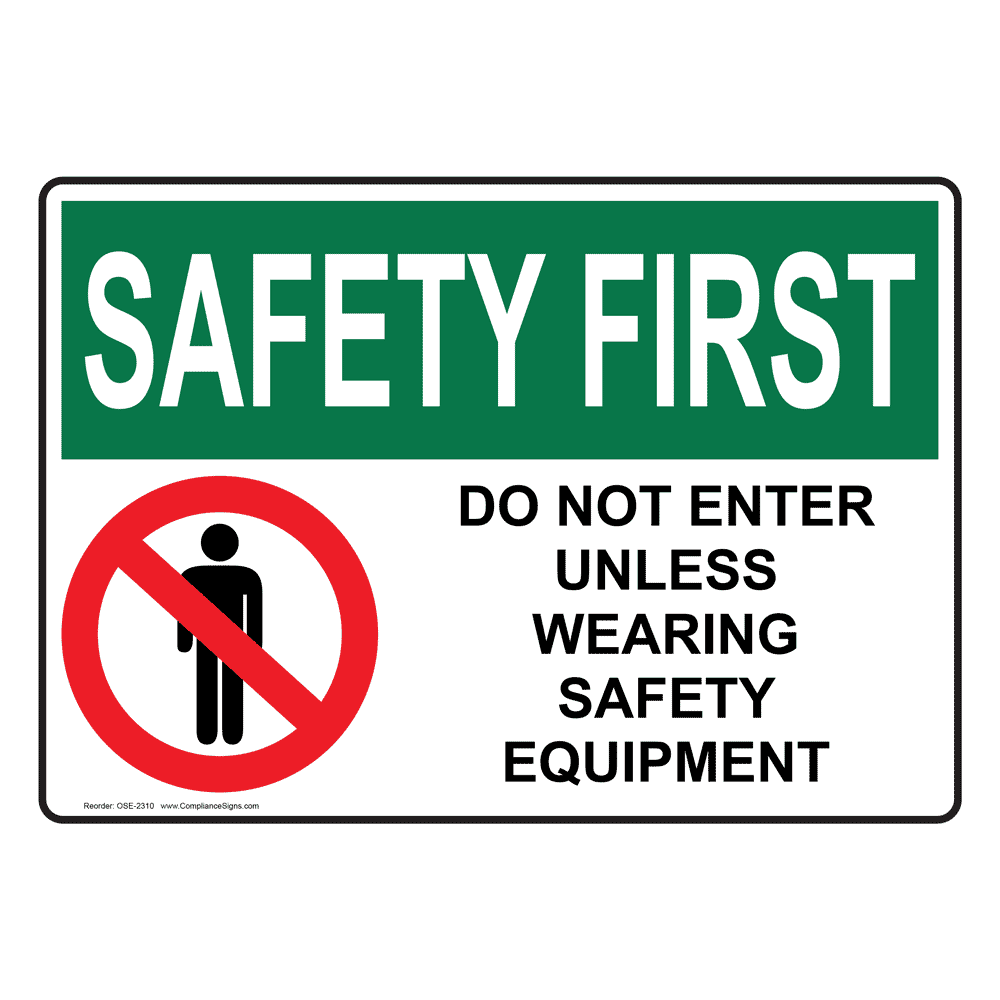 ENTERTEXT HEREENTERTEXT HERE